   СОВЕТ   ДЕПУТАТОВМУНИЦИПАЛЬНОГО ОБРАЗОВАНИЯ «ВОТКИНСКИЙ РАЙОН»«ВОТКА ЁРОС»МУНИЦИПАЛ КЫЛДЫТЭТЫСЬ ДЕПУТАТЪЁСЛЭН КЕНЕШСЫР Е Ш Е Н И Е«20» февраля_ 2020  года                                                                                    № 278г. ВоткинскО ходе  реализации Муниципальной программы  «Развитие культуры и  молодежной политики муниципального образования «Воткинский район»» на 2015-2020 годы        	Заслушав информацию начальника Управления культуры, спорта и молодежной политики Администрации МО «Воткинский район» Н.В.Елькиной,  о ходе  реализации муниципальной программы «Развитие культуры, спорта и молодежной политики муниципального образования «Воткинский район» на 2015-2021 годы,  руководствуясь Уставом муниципального образования «Воткинский район,	Совет депутатов муниципального образования «Воткинский район» РЕШАЕТ:Информацию о  ходе  реализации муниципальной программы  «Развитие культуры, спорта и молодежной политики муниципального образования «Воткинский район»  на 2015-2021 годы»  принять к сведению (прилагается).Настоящее решение вступает в силу со дня его принятия.Председатель Совета депутатов муниципального образования «Воткинский район»								М.А.НазаровГлава муниципального образования                                                          «Воткинский район»                                                                                             И.П. Прозоров                                      г. Воткинск«20» февраля  2020 года№ 278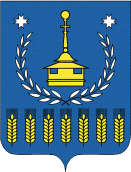 